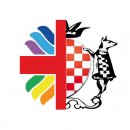 La proposta formativa si articola su 2 livelli: diocesano e zonale.Destinatari: tutti gli operatori parrocchiali (anche catechisti, operatori pastorali ecc.. non solo i membri delle caritas parrocchiali) in quanto la formazione è destinata a comunicare la trasversalità della carità sulle attività parrocchiali e ad ampliare il numero delle parrocchie in cui è presente la caritas parrocchiale.Modalità di diffusione: invito ai parroci da diffondere attraverso comunicazioni personalizzate, attraverso il settimanale diocesano “la VITA”, indirizzario email e social network (pagina fb di Caritas e dei Centri Operativi Caritas).A livello diocesano si propongono 2 incontri introduttivi al tema dell’animazione parrocchiale incentrata sulla carità.Orario: ore 21,00Sede: Seminario Vescovile, via Puccini 36Scheda d’iscrizioneNome e Cognome: ……………………………………………………………..Parrocchia di appartenenza: ………………………………………………………………Servizio svolto in parrocchia: ………………………………………………………………..Recapito telefonico: …………………………………………………………………@Email …………………………………………………………………Il presente modulo d’iscrizione deve essere restituito a : Caritas Diocesana di Pistoiavia Puccini, 3651100 PistoiaTel 0573 976133 Fax 0573 28616cod. fiscale  80014580478caritas@diocesipistoia.itCARITAS DIOCESANA DI PISTOIA“IL CAMMINO NELLA CARITA’  PER LE PARROCCHIE”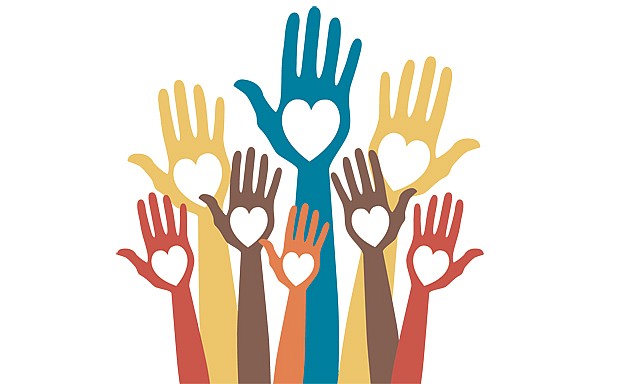 1° INCONTRO (5 Aprile 2018)TEMA dell’INCONTROIntroduzione sulla centralità del tema della carità Presentazione del progetto diocesano (in ogni parrocchia la caritas parrocchiale) Presentazione dei servizi in essere ( per questo incontro forniremo anche una scheda dei servizi in essere).A questo primo incontro sarà presente il nostro Vescovo Mons. Fausto Tardelli che curerà la relazione inizialeSi prevede l’istituzione di un coordinamento delle Caritas parrocchiali che possa incontrarsi ogni 3 o 6 mesi, come il coordinamento dei CDA.Al termine del secondo incontro sarà data disponibilità per incontri nelle zone/ vicariati al fine di supportare le parrocchie nell’avvio delle attività.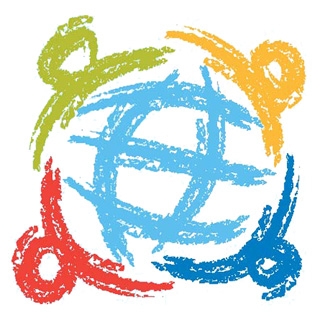 2° INCONTRO (12 Aprile 2018)TEMA dell’INCONTROCome animare alla caritàIntroduzioneGruppiRielaborazione in plenaria e consegna delle attività (non solo distribuzione) che sono caratterizzanti le caritas parrocchialiQuesto secondo incontro sarà a cura dell’Equipe Caritas Diocesana 